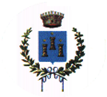 COMUNE DI CAMPOBELLO DI LICATAIV° "Urbanistica, Lavori Pubblici e manutenzioni"VERBALE DI GARA N. 4 E ULTIMOOggetto: LAVORI DI MANUTENZIONE STRAORDINARIA INERENTI LA DEMOLIZIONE E RICOSTRUZIONE DI LOCULI CIMITERIALI(Ai fini del presente atto, per "CODICE DEI CONTRATTI" si intende il "Codice dei contratti pubblici di lavori, servizi e forniture", emanato con D.Lgs. 12.04.2006, n. 163 e successive modificazioni).L’anno duemilaquindici, il giorno ventinove del mese di settembre, presso la sede del COMUNE DI CAMPOBELLO DI LICATA, alle ore 10:00 si è riunita la commissione di gara così composta:Dott. Geolog. Giuseppe Nigro- Presidente P.A. Francesco La Mendola - Componente Arch. Giovanna La Verde - Componente P. I. Giuseppe Falletta - SegretarioIl Presidente, dichiara aperte le operazioni di gara; la Commissione constata preliminarmente l’integrità dei sigilli apposti nell’armadio di sicurezza ubicato nei locali dell’archivio dell’U.T.C., procede alla loro rimozione ed alla sua apertura al fine di prelevare il contenitore con i plichi relativi alla gara.Tutto ciò premessoIl Presidente, assistito dal Segretario verbalizzante ed alla continua presenza dei componenti anzi citati, riprende le operazioni di gara sospese in data 21/08/2015 alle ore 13,00 per l’acquisizione, da parte degli Organi previdenziali, della  verifica della regolarità contributiva delle imprese partecipanti.A conclusione del controllo il Presidente riconosce che non sono ammissibili le ditte di cui al seguente prospetto per il motivo indicato a fianco di ciascuna:Vengono complessivamente dichiarate ammesse n° 72 ditte concorrenti, le cui documentazioni sono state riconosciute complete e regolari; quindi si dà corso all’apertura delle buste contenenti le offerte economiche (Busta B), su cui sono state apposte le firme dei componenti della commissione.Dal controllo delle buste risulta il seguente riquadro:Durante l’analisi delle buste B riguardanti l’offerta economica, è stata rilevata la presenza di partecipanti da escludere, a causa del mancato rispetto delle modalità di presentazione del ribasso, così come specificato di seguito:
RIBASSI IMPRESE AMMESSE RIBASSI IMPRESE ESCLUSE In riferimento alla procedura di aggiudicazione prevista nel bando di gara, si effettuano le seguenti operazioni:RIBASSI IMPRESE AMMESSE (70) IN ORDINE CRESCENTESi procede con il taglio delle ali ai fini del calcolo della media delle offerte. Si vanno ad escludere fittiziamente il 10% delle offerte di minor ribasso ed il 10% delle offerte di maggior ribasso.N° offerte di minor ribasso da escludere = 10% di 70 = 7 (arrotondando all’unità superiore)N° offerte di maggior ribasso da escludere = 10% di 70 = 7 (arrotondando all’unità superiore)Pertanto, dopo il taglio delle ali, a seguito di eventuale trascinamento, le offerte rimanenti ai fini del calcolo della media sono 56:La media delle offerte (computando solo una volta offerte identiche) rimaste dopo il taglio delle ali è pari a 553,9199 / 56 = 9,89143%A questo punto si procede con il calcolo della soglia di anomalia. Tutte le offerte pari o superiori alla soglia saranno escluse automaticamente ai sensi dell’art.1, L.R. 10 luglio 2015, N°14.La soglia di anomalia sarà pari alla media aritmetica decrementata percentualmente del 9%.La soglia di anomalia risulta pari a 9,00120.La gara verrà aggiudicata al partecipante che ha presentato il ribasso maggiore tra quelli inferiori alla soglia di anomalia.Dopo aver verificato eventuali esclusioni successive e/o aver effettuato opportuni sorteggi, la graduatoria dei primi 28 partecipanti risulta:Si aggiudica la gara, in via provvisoria, per l’importo complessivo di € 79.156,79, al netto del ribasso d’asta del 9,0000% e comprensivo di € 13.318,33 per ulteriori oneri e costi non soggetti a ribasso, alla ditta DUE V srl [plico N°44] di Ravanusa con P.IVA 02532120843.Secondo aggiudicatario è la ditta Impresalv srl [plico N°55] di Favara con P.IVA 02706000847, avente offerta di ribasso del 8,9099%.Ultimate le operazioni sopra descritte il Presidente dispone l’immediata comunicazione, ai sensi dell’art. 79 del Codice dei Contratti dell’esito di gara alla impresa dichiarata provvisoriamente aggiudicataria, non essendo la stessa presente alle odierne operazioni di gara, disponendo nel contempo la pubblicazione all’albo pretorio dell’Ente nonché sul sito Internet per tre giorni consecutivi non festivi.Le operazioni di gara sono verbalizzate ai sensi dell’art. 78 del D.L.vo 163/2006. L’aggiudicazione, così come risultante dal verbale di gara, è meramente provvisoria e subordinata agli accertamenti di legge ed alla approvazione del verbale stesso da parte dell’organo competente. Ai sensi dell’art, 12 c. 1 del D.L.vo 163/2006, l’aggiudicazione diverrà definitiva con il provvedimento soprarichiamato (determinazione dirigenziale), oppure trascorsi 30 giorni dalla provvisoria aggiudicazione, in assenza di provvedimenti negativi o sospensivi. In ogni caso l’aggiudicazione definitiva diverrà efficace solo dopo la verifica del possesso dei requisiti di ordine generale e di ordine speciale, sull’aggiudicatario e sul concorrente che segue in graduatoria. Il Presidente informa che l’Ente si riserva la facoltà di procedere a tutti gli accertamenti necessari per verificare la veridicità delle dichiarazioni rese dalle ditte in sede di gara. Si dà atto che tutta la documentazione relativa alla presente gara viene sigillata per essere custodita in apposito locale, idoneo a tutelare detta documentazione. Alle ore 14,00 del giorno 29/09/2015 il Presidente dichiara concluse le operazioni sopra riportate e chiude la seduta di gara.Del che viene redatto il presente verbale che, letto e confermato, viene sottoscritto come in appresso:Il Presidente di Gara in originale f.to  Dott. Geolog. Giuseppe Nigro- Presidente I° Componente in originale f.to  P.A. Francesco La Mendola - II° Componente in originale f.to Arch. Giovanna La Verde - Il Segretario in originale f.to P. I. Giuseppe Falletta CUP: CUP: CIG: 63400853A7CPV: CPV: CPV: 85.668,29 €85.668,29 €Importo complessivo dei lavoriImporto complessivo dei lavoriImporto complessivo dei lavori2.616,77 €2.616,77 €Oneri della sicurezza non soggetti a ribassoOneri della sicurezza non soggetti a ribassoOneri della sicurezza non soggetti a ribasso0,00 €0,00 €Oneri aggiuntivi non soggetti a ribassoOneri aggiuntivi non soggetti a ribassoOneri aggiuntivi non soggetti a ribasso10.701,56 €10.701,56 €Costo manodopera non soggetto a ribassoCosto manodopera non soggetto a ribassoCosto manodopera non soggetto a ribasso72.349,96 €72.349,96 €Importo lavori soggetti a ribasso d’astaImporto lavori soggetti a ribasso d’astaImporto lavori soggetti a ribasso d’astaProgr.ImpresaMotivi EsclusioneFAX62Calogero Costruzioni srldurc non regolareProgr.ImpresaMotivo esclusione busta B3Generale Servizi srlesclusa perché ha offerto un ribasso superiore al 25% senza allegare le giustificazioni73LEA srlesclusa perché ha offerto un ribasso superiore al 25% senza allegare le giustificazioniProgr.ImpresaRibasso in %1Scavi Italia di Dragone Patrizia Mariangela17,1724 %2Geotek srl9,8745 %4Salvaggio Saverio di Rosa Maria Salvaggio4,2323 %5C.M. Costruzioni snc di Morreale Giovanni e Cipolla Diego8,0010 %6PROGRESSO GROUP srl10,8733 %7ESSEQUATTRO COSTRUZIONI S.R.L.5,1386 %8Matina Geom. Giovanni9,4985 %9DM Costruzioni srl10,3883 %10S.I.E.TEC. di Imbergamo Angelo9,0471 %11MAR.SAL.Costruzioni srl9,7531 %12G.G.C. srl Semplificata9,2131 %13MARTINA COSTRUZIONI SRL8,1060 %14EdilTec srl7,8982 %15GR Costruzioni soc. coop.24,8945 %16SICIL SERVICE SOC. COOP. arl7,3499 %17Impresa edile Muneglia Salvatore12,2019 %18Imprefar srl8,1118 %19CO.MAT. Soc. Coop.16,0087 %20Costruzioni srl10,0781 %21Oceania Restauri srl6,2999 %22I.T.G. srl12,6395 %23HOPER di Rizzo Gaetana8,7912 %24EsseAerre costruzioni13,1313 %25PAM srl8,1818 %26Polifemo Diego8,8232 %27Costruzioni srl24,9999 %28Burgio Vito di Burgio Diego9,2363 %29Cipolla Vincenzo8,6765 %30Impresa Ciotta Cosimo12,1958 %31Impresa edile Monasteri Giuseppe Corrado6,9999 %32S.I.M.E.A. srl30,2010 %33Impresa Scudera Nunzio23,2323 %34Impresa costruzioni Donato Antonio Tindaro6,8993 %35ZEUS costruzioni srl9,5451 %36Opera Appalti srl7,3808 %37Capobianco Giuseppe10,1111 %38FANARA COSTRUZIONI srl7,3152 %39Bellia Giuseppe9,8830 %40ME.GA. srl10,0843 %41Impresa PASCAL Costruzioni srl13,3531 %42AeV srl5,3210 %43TAS srl9,3750 %44DUE V srl9,0000 %45CO.GE.CA di Calafato Giuseppe9,2161 %46Impresa Gen Costruzioni srl7,2015 %47Edilcostruzioni di Arnone Antonio9,9998 %48Impresa Serra Francesco Costruzioni srl8,6872 %49Castronovo Gaspare9,6131 %50O.G.A.R. srl8,8463 %51Impresa Costruzioni T.G. di Taibi Giuseppe9,5555 %52Gianfurcaro srl9,7777 %53DEG srl8,8561 %54Palumbo Stefano9,1012 %55Impresalv srl8,9099 %56Impresa Costruzioni Maria SS. dei miracoli di Territo Silvio & C. s.a.s.6,6368 %57Impresa R.I.A.M. srl19,9012 %58INDEDIL srl9,0612 %59Icam srl9,6823 %60Impresa edile stradale Nigita infrastrutture14,9583 %61NEBRODI IMPIANTI srl VINCIULLO13,2717 %63Alba Giovanni9,1585 %64CA.RI.NI. soc. coop.9,8114 %65SATIPELL srl UNIPERSONALE7,7632 %66Bennardo Jessica9,4515 %67Società Cooperativa Costruzioni sud arl8,7685 %68pro.a.CO s.r.l.15,7789 %69Corso srl8,4646 %70Edilroad srl15,1713 %71Minnella Michelangelo srl8,6874 %72Ingecos.Cico srl23,7150 %Progr.ImpresaRibasso in %3Generale Servizi srl36,7294 %62Calogero Costruzioni srl0,0000 %73LEA srl39,2683 %ProgressivoImpresa% Ribasso4Salvaggio Saverio di Rosa Maria Salvaggio4,23237ESSEQUATTRO COSTRUZIONI S.R.L.5,138642AeV srl5,321021Oceania Restauri srl6,299956Impresa Costruzioni Maria SS. dei miracoli di Territo Silvio & C. s.a.s.6,636834Impresa costruzioni Donato Antonio Tindaro6,899331Impresa edile Monasteri Giuseppe Corrado6,999946Impresa Gen Costruzioni srl7,201538FANARA COSTRUZIONI srl7,315216SICIL SERVICE SOC. COOP. arl7,349936Opera Appalti srl7,380865SATIPELL srl UNIPERSONALE7,763214EdilTec srl7,89825C.M. Costruzioni snc di Morreale Giovanni e Cipolla Diego8,001013MARTINA COSTRUZIONI SRL8,106018Imprefar srl8,111825PAM srl8,181869Corso srl8,464629Cipolla Vincenzo8,676548Impresa Serra Francesco Costruzioni srl8,687271Minnella Michelangelo srl8,687467Società Cooperativa Costruzioni sud arl8,768523HOPER di Rizzo Gaetana8,791226Polifemo Diego8,823250O.G.A.R. srl8,846353DEG srl8,856155Impresalv srl8,909944DUE V srl9,000010S.I.E.TEC. di Imbergamo Angelo9,047158INDEDIL srl9,061254Palumbo Stefano9,101263Alba Giovanni9,158512G.G.C. srl Semplificata9,213145CO.GE.CA di Calafato Giuseppe9,216128Burgio Vito di Burgio Diego9,236343TAS srl9,375066Bennardo Jessica9,45158Matina Geom. Giovanni9,498535ZEUS costruzioni srl9,545151Impresa Costruzioni T.G. di Taibi Giuseppe9,555549Castronovo Gaspare9,613159Icam srl9,682311MAR.SAL.Costruzioni srl9,753152Gianfurcaro srl9,777764CA.RI.NI. soc. coop.9,81142Geotek srl9,874539Bellia Giuseppe9,883047Edilcostruzioni di Arnone Antonio9,999820Costruzioni srl10,078140ME.GA. srl10,084337Capobianco Giuseppe10,11119DM Costruzioni srl10,38836PROGRESSO GROUP srl10,873330Impresa Ciotta Cosimo12,195817Impresa edile Muneglia Salvatore12,201922I.T.G. srl12,639524EsseAerre costruzioni13,131361NEBRODI IMPIANTI srl VINCIULLO13,271741Impresa PASCAL Costruzioni srl13,353160Impresa edile stradale Nigita infrastrutture14,958370Edilroad srl15,171368pro.a.CO s.r.l.15,778919CO.MAT. Soc. Coop.16,00871Scavi Italia di Dragone Patrizia Mariangela17,172457Impresa R.I.A.M. srl19,901233Impresa Scudera Nunzio23,232372Ingecos.Cico srl23,715015GR Costruzioni soc. coop.24,894527Costruzioni srl24,999932S.I.M.E.A. srl30,2010ProgressivoImpresa% Ribasso46Impresa Gen Costruzioni srl7,201538FANARA COSTRUZIONI srl7,315216SICIL SERVICE SOC. COOP. arl7,349936Opera Appalti srl7,380865SATIPELL srl UNIPERSONALE7,763214EdilTec srl7,89825C.M. Costruzioni snc di Morreale Giovanni e Cipolla Diego8,001013MARTINA COSTRUZIONI SRL8,106018Imprefar srl8,111825PAM srl8,181869Corso srl8,464629Cipolla Vincenzo8,676548Impresa Serra Francesco Costruzioni srl8,687271Minnella Michelangelo srl8,687467Società Cooperativa Costruzioni sud arl8,768523HOPER di Rizzo Gaetana8,791226Polifemo Diego8,823250O.G.A.R. srl8,846353DEG srl8,856155Impresalv srl8,909944DUE V srl9,000010S.I.E.TEC. di Imbergamo Angelo9,047158INDEDIL srl9,061254Palumbo Stefano9,101263Alba Giovanni9,158512G.G.C. srl Semplificata9,213145CO.GE.CA di Calafato Giuseppe9,216128Burgio Vito di Burgio Diego9,236343TAS srl9,375066Bennardo Jessica9,45158Matina Geom. Giovanni9,498535ZEUS costruzioni srl9,545151Impresa Costruzioni T.G. di Taibi Giuseppe9,555549Castronovo Gaspare9,613159Icam srl9,682311MAR.SAL.Costruzioni srl9,753152Gianfurcaro srl9,777764CA.RI.NI. soc. coop.9,81142Geotek srl9,874539Bellia Giuseppe9,883047Edilcostruzioni di Arnone Antonio9,999820Costruzioni srl10,078140ME.GA. srl10,084337Capobianco Giuseppe10,11119DM Costruzioni srl10,38836PROGRESSO GROUP srl10,873330Impresa Ciotta Cosimo12,195817Impresa edile Muneglia Salvatore12,201922I.T.G. srl12,639524EsseAerre costruzioni13,131361NEBRODI IMPIANTI srl VINCIULLO13,271741Impresa PASCAL Costruzioni srl13,353160Impresa edile stradale Nigita infrastrutture14,958370Edilroad srl15,171368pro.a.CO s.r.l.15,778919CO.MAT. Soc. Coop.16,0087TotaleTotale553,9199Posiz.Progr.Impresa% Ribasso144DUE V srl9,0000255Impresalv srl8,9099353DEG srl8,8561450O.G.A.R. srl8,8463526Polifemo Diego8,8232623HOPER di Rizzo Gaetana8,7912767Società Cooperativa Costruzioni sud arl8,7685871Minnella Michelangelo srl8,6874948Impresa Serra Francesco Costruzioni srl8,68721029Cipolla Vincenzo8,67651169Corso srl8,46461225PAM srl8,18181318Imprefar srl8,11181413MARTINA COSTRUZIONI SRL8,1060155C.M. Costruzioni snc di Morreale Giovanni e Cipolla Diego8,00101614EdilTec srl7,89821765SATIPELL srl UNIPERSONALE7,76321836Opera Appalti srl7,38081916SICIL SERVICE SOC. COOP. arl7,34992038FANARA COSTRUZIONI srl7,31522146Impresa Gen Costruzioni srl7,20152231Impresa edile Monasteri Giuseppe Corrado6,99992334Impresa costruzioni Donato Antonio Tindaro6,89932456Impresa Costruzioni Maria SS. dei miracoli di Territo Silvio & C. s.a.s.6,63682521Oceania Restauri srl6,29992642AeV srl5,3210277ESSEQUATTRO COSTRUZIONI S.R.L.5,1386284Salvaggio Saverio di Rosa Maria Salvaggio4,2323